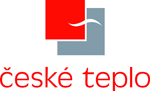 POMOZTE DĚTEM S ČESKÝM TEPLEM 2015STARTOVNÍ  LISTINA		 6. května 2015	 GOLF RESORT BEROUN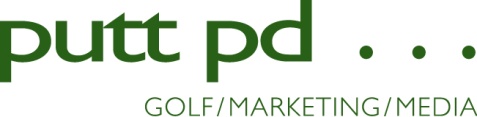 JAMKA č. 1    START 09.00 hJAMKA č. 1    START 09.00 hJAMKA č. 1    START 09.00 hJAMKA č. 1    START 09.00 hJAMKA č. 1    START 09.00 h09.00 HÁTLE Michal PETR Michal VIAČEK Václav VILIMOVSKÝ František VILIMOVSKÝ František09.10 DRÁŽKOVÁ Jitka GABRIEL Vít KARAS Miroslav KRUŠINA Jan KRUŠINA Jan09.20 NĚMEC Pavel PANČOCHÁŘ  Oldř. PLAŇANSKÝ Boris SVATUŠKA Marek SVATUŠKA Marek09.30 HNILICOVÁ Eva KLEMENT Pavel MIKEŠOVÁ Jaroslava TREPEŠOVÁ Pavlína TREPEŠOVÁ Pavlína09.40 FÁBERA Martin KOUTNÍK Zdeněk MASOPUST Rudy ONDRÁČEK Jaroslav ONDRÁČEK Jaroslav09.50 BENEŠ Ondřej BENEŠOVÁ Zdeňka ČÁP Rostislav TALAJKA Robert TALAJKA Robert10.00 BARAN Milan KYSELA Pavel LIDICKÁ Barbora LIDICKÝ Martin LIDICKÝ MartinJAMKA č. 10   START 09.00 hJAMKA č. 10   START 09.00 hJAMKA č. 10   START 09.00 hJAMKA č. 10   START 09.00 hJAMKA č. 10   START 09.00 h09.00 KOLÁŘ Štěpán PŮTA Jan SCHLOSSBAUER Jiří STEINER Jan STEINER Jan09.10 FISCHER Jiří FISCHER Pavel NOSEK Josef VOKURKA Jaroslav VOKURKA Jaroslav09.20 ARENDÁŠ Martin BŘEČKOVÁ Hana NEVŠÍMAL Libor VALENTA Miroslav VALENTA Miroslav09.30 KRÁSA Jiří HEIDLER Milan TREPEŠ Jaroslav VAVŘÍK Marcel VAVŘÍK Marcel09.40 ARLT Lukáš GERNEŠ Oldřich KUBÁLEK Tomáš VINTROVÁ Lucie VINTROVÁ Lucie09.50 FIŠER Petr KRÁL Jiří STEINER Jiří SUDOLSKÝ Jiří SUDOLSKÝ Jiří